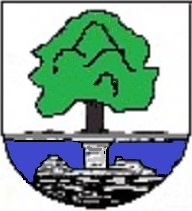 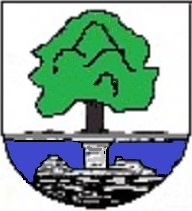 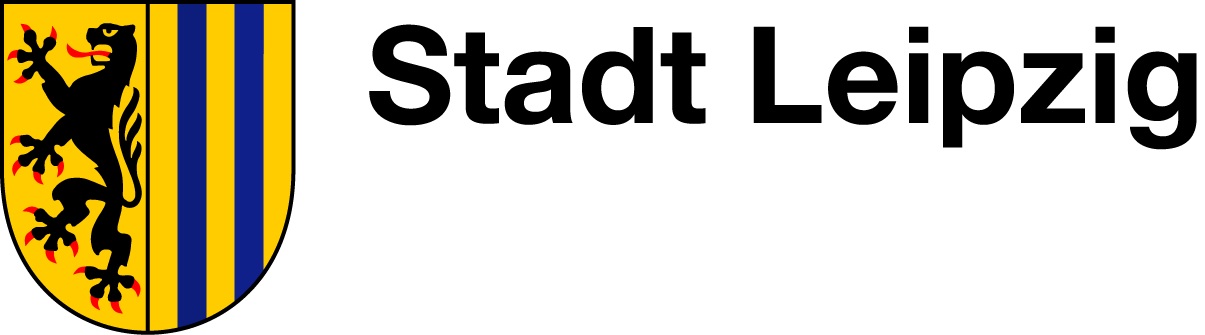 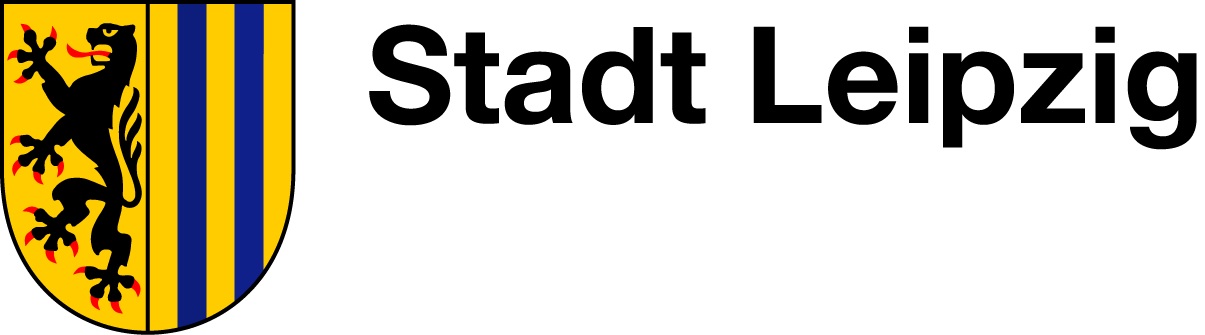  
Umlauf-Beschluss 138/01/23 vom 12.01.2023 zur Verwaltungsmeinung zum Haushalt-Antrag : Fortführung des Vorhabens „Einbau einer Turmuhr ohne Schlagwerk“

„Mit den bereits bereitgestellten Mitteln für die Maßnahme "Einbau Turmuhr ohne Schlagwerk" wurde ein Planungsbüro Anfang 2022 beauftragt. Dieses hat bereits die Ausführungsplanung und die Kostenberechnung nach DIN 276-1 2008 erstellt.Der Fertigstellungstermin war für das IV. Quartal 2022 vereinbart. Diese Zielstellung kann aufgrund nicht vorhersehbarer Verzögerungen nicht eingehalten werden. Die Umsetzung und Fertigstellung der Maßnahme "Einbau Turmuhr ohneSchlagwerk" ist nun für das Geschäftsjahr 2023 avisiert.
Insofern wird alternativ vorgeschlagen, dass zur Gewährleistung und Umsetzung der geplanten o.g. Maßnahme dieÜbertragung der gebundenen Mittel aus 2022 in das Haushaltsjahr 2023 erfolgt.“

Der Ortschaftsrat Lützschena-Stahmeln stimmt der Verwaltungsmeinung zu.

Beschluss 138/01/23 vom 12.01.2023:

Votum der Abstimmung:
7/0/0 (Sieben ja/kein Nein/keine Enthaltung)


Eva-Maria Schulze
Ortsvorsteherin